Листопад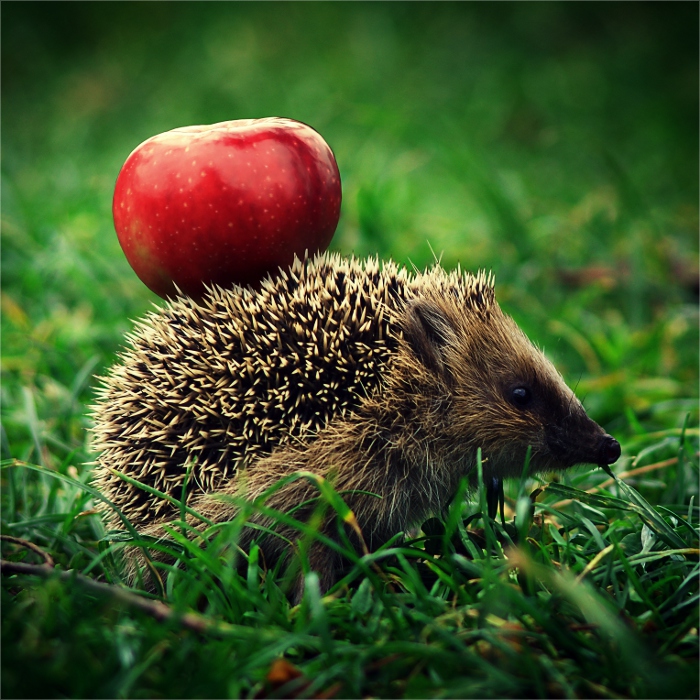 «Невелика зміна сьогодні приведе нас у зовсім інший завтрашній день. Тих, хто вибирає високий, важкий шлях, чекає щедра нагорода, але вона довгі роки залишиться в прихованому вигляді »(Річард  Бах)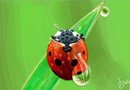 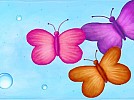 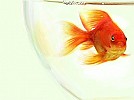 Читайте  у   номері:Формування  позитивної  навчальної  мотивації  учнів.Як  стати  успішним  учнем?Поради  батькам, як  зробити  свою  дитину  щасливою.Таємниці  успішного  навчання.Десять  умов  успішного  навчання.Виховна  година «Дружній  колектив: який  він?»Притчі.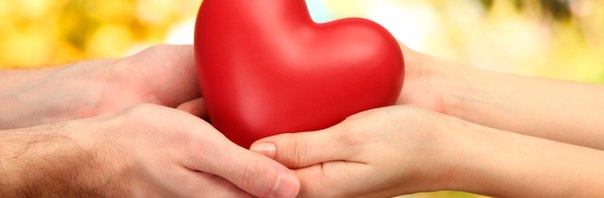 Формування  позитивної  навчальної  мотивації  учнів.Основне завдання школи – навчати і виховувати дітей, забезпечити їх протягом навчального періоду якісними знаннями, які вони могли б успішно реалізувати в майбутньому. На сьогоднішній день перед усіма школами стоїть питання: як навчати й учитися на уроці так, щоб успішно вчити всіх дітей не за рахунок домашніх завдань, не за рахунок можливостей сім’ї, без поділу за здібностями, без репетиторів та індивідуальних занять. Вирішується проблема зацікавленості школярів до навчання, над якою працюють провідні педагоги та психологи сучасності.Відомо, що найкращий учитель той, хто пробуджує в учнів бажання вчитися. Щоб навчити дитину, треба не просто передати їй знання і вміння, а й викликати в неї відповідну активність, пізнавальну чи практичну. Важливим структурним елементом цієї активності є мотивація, в якій виявляється ставлення школярів до навчання.Під мотивацією розуміють сукупність спонукальних факторів, які визначають активність особистості. Основними мотивами навчання у школярів є: особистісний розвиток, інтерес, результат діяльності, бажання у майбутньому стати кваліфікованим спеціалістом, потреба у пізнанні нового. Кожний з цих мотивів може вносити різний внесок в загальну мотивацію, причому як позитивний, так і негативний. Вивчення особливостей мотиваційної спрямованості дає можливість виявити порушення в системі взаємин учня і учителя і на цій основі урізноманітнювати засоби і методи навчання, ставити конкретні та реальні завдання і цілі (оскільки у дитини може акцентуватися боязнь невдачі), здійснювати корекцію психологічного захисту, застосовувати при необхідності позитивну оцінку досягнень, і тим самим створювати найбільш оптимальні умови підтримки навчального процесу. Перспективу навчання учні вбачають у можливості саморозвитку, самореалізації, розширення світогляду, досягненні успіху, самостійності та незалежності. Важливість і користь занять поєднується із цікавістю, захопленістю, інтересом, а іноді з таємничістю та романтичністю.Розглядаючи мотивацію навчання школярів у динамічному ракурсі, виявлено певні особливості зазначеного процесу.У початковій школі навчальна діяльність всіх учнів підтримується переважно за рахунок самозадоволення, зростання самооцінки, самоповаги, усвідомлення необхідності навчання. Стимулом для цього є похвала, хороша оцінка. У старших класах цього вже іноді недостатньо. Кращим засобом є повага, визнання особистості. Одним з дієвих прийомів стимулювання інтересу до навчання є створення ситуації успіху у школярів, які зазнають труднощів у навчанні, що досягається через: доступне на даному етапі завдання, що підтримує впевненість у собі; повага та визнання учня як особистості; забезпечення сприятливої морально-психологічної атмосфери в ході виконання завдань; евристичний та креативний підхід до організації навчання; диференціація допомоги у виконанні завдань.Оскільки мотивація школярів до навчання є однією з основних складових навчально-виховного процесу, то спрямованість дій будь-якого вчителя визначається його прагненням і життєвою необхідністю підвищити рівень мотивації навчання учнів – від негативного і нейтрального до позитивного, відповідального, дієвого. І в цьому процесі визначені загальні прийоми діяльності: роз'яснення значущості навчання, розкриття перспектив подальшого життя, уміле застосування заохочення і покарання, впровадження в процес навчання дискусій, використання інтерактивних технологій. При цьому важливе місце займають ігрові технології. Саме вони об'єднують в собі як емоційні (ситуація успіху, цікавість викладення матеріалу, моменти змагань), так і проблемно-пошукові (ситуація вибору, самоаналіз, нестандартність пропонованих в грі завдань, поступове підвищення їх важкості) стимули.Підбираючи відповідні навчальній і виховній меті ігрові форми, спостерігаючи і коректуючи поведінку учня в ході гри, учитель отримує дієвий спосіб діагностики і формування мотивації навчання. Важливими при такому підході є спрямованість на самоорганізацію та проблемність навчання. Запобігання низькій успішності – практичне завдання, яке обов’язково постає перед кожним учителем, у кожній школі. Значною мірою успіх у розв’язанні цієї проблеми залежить від глибокого вивчення характерів та життєвих обставин дітей, що погано вчаться. У зв’язку з цим виникає потреба в оптимізації навчання. Слід зазначити, що в учнів накопичуються не лише знання, уміння та досвід творчої діяльності, але так само недоліки та прогалини у знаннях та навичках. Саме це й призводить до того, що учень починає відставати у навчанні. Таким чином, кожному педагогу слід вчасно виявляти ознаки відставання у навчанні школяра. Тому визначені методи роботи вчителя, спрямовані на виявлення відставання у навчанні, а саме: спостереження; зворотній зв’язок у процесі навчання; спілкування з учнями під час управління їхньою навчальною діяльністю та поза уроками; залучення до  позанавчальної діяльності: фізичної праці, технічної творчості, танців, пошуково-дослідницької роботи; раціональна робота вчителя на уроці і підготовка до нього. Такий підхід вимагає від учителя високих моральних якостей, фахових знань і педагогічної компетенції та визначає риси особистості вчителя: досконало володіти знаннями того предмета, якого навчає; любити дітей; знати і враховувати вікові особливості дітей у своїй роботі; вчити так, щоб пробуджувати цікавість до навчання, прагнення до знань; скрізь і у всьому бути власним прикладом. Тому можна запропонувати певні шляхи формування мотивації школярів до навчання та підвищення їх навчальних досягнень:1. Щоденна увага до кожного учня, визнання його особистості.2. Своєчасна ліквідація прогалин у знаннях і організація оперативної допомоги кожному учневі, що відстає у навчанні.3. Формування мотивації навчання як необхідного стимулу бажання учня до навчання.4. Перехід до інноваційних методів навчання, що дають можливість розкрити потенційні можливості кожного учня, повірити у власні сили.5. Організація навчального процесу з визначенням трьох головних видів складності під час пояснення матеріалу, його закріплення і оцінювання.6. У підготовці будь-якої теми навчальний матеріал поділяти на кілька блоків.7. Вивчення умов, в яких виховується кожна дитина, враховування їх у навчальній діяльності.8. Співпраця з батьками, спільне формування педагогічної культури сім’ї.Отже, справжній учитель кожним своїм словом і дією має переконувати учнів у своїй щирості, доброзичливості і справедливості. Тільки за цієї умови можна виховувати позитивні мотиви до навчання, як до відповідальної, цікавої і радісної праці.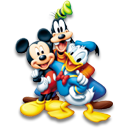 Як  стати  успішним  учнем?Успішним учнем називають школяра, який має високі навчальні досягнення , що проявляються під час відтворення  учнем своїх знань, демонстрації своїх умінь  та навичок, оцінюються високими балами з боку педагогів.        На досягнення  успіху учнем суттєво впливає :1)   уміння налаштуватись  на позитив під час навчання  у школі;2)   бажання досягти своєї мети;3)   наполеглива праця, пов’язана з роботою по засвоєнню знань на уроці, виконанням домашніх завдань учнем;4)   уміння учня пояснити свої думки, свої знання як усно так  і  письмово;5)   розвиток учнем себе, спроба розвинути свої здібності через інтерес до захоплень, через удосконалення своєї фізичної форми, через розвиток розумових здібностей (пам’яті, уваги, мислення);6)   цікавість учня до нового, цікавого, нестандартного, того, що  викликає захоплення під час навчання у школі;7)   встановлення учнем  добрих взаємин з педагогами, гарних взаємин з однолітками, довірливих взаємин із значущими родичами;8)   учень – пам’ятай ! Одна або декілька високих оцінок - це ще не успіх, це маленький крок на шляху до успіху. Якщо ти вирішив йти  по цьому шляху – орієнтуйся  не тільки на високі оцінки,  а й на гарні знання з навчальних предметів;9)    дотримання  учнем своїх обіцянок, своїх установ, своїх     переконань. Якщо дав слово – держись !10)  головне – це повага до себе!  Якщо ти поважаєш себе, то ти  ніколи не          дозволиш собі власного приниження, навпаки, ти все, що пообіцяв  -            виконаєш!УСПІХ – це …У- упевненість, уважність;С- старанність;П –працелюбність;І – інтерес;Х – характер.Успішна  людина самостійна, вона не пливе за течією, вона  сама  обирає напрямок свого життя, вона  ставить цілі і визначає стратегію їх досягнення, вона  аналізує свої і чужі помилки і коригує плани, вона  здатна  висувати несподівані  ідеї  та  втілювати  їх  в  реальність. Вона - організатор, мислитель і творець! Отже, успішна   людина  повинна  вміти• організувати своє життя (ставити цілі і складати плани),• аналізувати,• творити.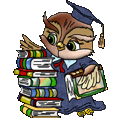 Поради  люблячим  батькам, як  зробити  свою  дитину  щасливою.  Постійно говоріть своїй дитині: 1. Я люблю тебе. 2. Люблю тебе, не дивлячись ні на що. 3. Я люблю тебе, навіть коли ти злишся на мене. 4. Я люблю тебе, навіть коли я злюся на тебе. 5. Я люблю тебе, навіть коли ти далеко від мене. Моя любов завжди з тобою. 6. Якби я могла вибрати будь-яку дитину на Землі, я б все одно вибрала тебе. 7. Люблю тебе як до місяця, довкола зірок і назад. 8. Спасибі. 9. Мені сподобалося сьогодні з тобою  проводити  час. 10. Мій улюблений спогад за день, коли ми з тобою щось робили разом.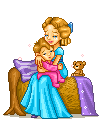 Таємниці  успішного  навчанняЯк спромогтися успішного навчання кожного учня?
Як зацікавити учнів не просто конкретним навчальним матеріалом, а власне процесом отримання знань? Як допомогти кожному учневі актуалізувати прихований творчий потенціал та втрачену за попередні роки бездумного сидіння за партою природну дитячу допитливість?Учні мають вірити, що успіх завжди можливий. Слід допомогти їм побудувати таку впевненість за допомогою наступних прийомів, в основі яких позитивний зворотний зв’язок та безмежна віра в учнів:– «Усі діти талановиті» (з досвіду В.Ф. Шаталова).Головний принцип роботи: зняти почуття страху в душі учня, зробити його розкутим, вільним, впевненим у своїх силах. Усі діти можуть учитися успішно, однак учитель повинен мати велике терпіння.– «Відкрита перспектива» (з досвіду В.Ф. Шаталова).У класі треба створити доброзичливу обстановку, не кривдити дітей самому і не дозволяти цього учням.«Ти можеш!» – повинен нагадувати вчитель учню. «Він може», – повинен розуміти колектив дітей. «Я можу», – повинен повірити в себе учень.Принцип відкритих перспектив: будь-який учень, навіть найслабший, може сьогодні спробувати вивчити тільки один сьогоднішній урок, добре написати конспект і відразу одержати свою першу добру оцінку, а там другу, а там третю… Спочатку ці оцінки майже нічого не важать (крім того, що учень старається, але хіба цього мало?); однак поступово приходить і справжнє знання, а разом з ним і інтерес до предмету. Починаючи з будь-якого дня, кожен може вчитися добре, і це зараз же позначиться на оцінках, це негайно відзначить учитель, скільки б у нього не було учнів.– Наголошення на будь-яких поліпшенняхПомічати і відповідним чином відмічати кожен маленький, але успішний крок на шляху до виконання завдання– Повідомлення про будь які внескиАкцентувати увагу на цінності активності учня в усних відповідях і класних дискусіях, пам’ятаючи, що вони вносять власний внесок у колективну роботу як можуть– Розкриття сильних сторін учнівЛедь помітивши щось цінне в учневі, прямо скажіть йому про це чи напишіть у його зошиті. Учні хочуть чути про свої сильні сторони часто і докладно. Це, між іншим, постійний «голод» кожної людиниМожливість розпізнавати і говорити про сильні сторони учня – могутнє знаряддя в руках вчителя, яке допомагає стимулювати навчальну працю учня і розвиває його самоповагу.– Демонстрування віри в учнівГоворіть учням, про те, що впевнені в його можливостях і, відповідно, очікуєте від нього більшого.– «Емоційне пещення»Констатація будь-якого, навіть незначного факту успіху, навіювання дитині віри в себе, відкритість учителя до довіри і співчуття.– «Авансування»Репетиція майбутньої дії, яка створює психологічну настанову на успіх.– «Даю шанс»Це заздалегідь підготовлена педагогом ситуація, за якої учень одержує можливість зненацька для себе розкрити свої можливості.– «Загальна радість»Це емоційний відгук оточення на успіх члена свого колективу.– «Еврика»Суть прийому полягає в тому, щоб створити умови, за яких учень, виконуючи навчальне завдання, зненацька для себе дійде висновку, що розкриває невідомі для себе раніше можливості.– Концентрування уваги учнів на минулих успіхахПідкреслювання усього того, що учні роблять правильно.Успіх народжує успіх, тому вчитель повинен підкреслювати минулі досягнення, щоб сприяти новим успіхам– «Альбоми досягнень»Можна порадити учням вести альбоми досягнень, в яких експонувалися б успіхи в навчанні і самостійній творчості. Туди варто записувати найбільш вдало вирішені задачі, особисті враження від прочитаних книг, кращі твори і обов’язково похвальні записи вчителя– «Оплески»Це похвала, висловлена з очевидним ентузіазмом. Ми можемо «аплодувати» досягненням як навчальним, так і деяким іншим, що мають певне відношення до навчання. «Оплески» повинні бути без порівнянь з іншими, без очікувань на майбутнє.Радість від власного відкриття – це найсолодша нагорода. Відчувши хоча б раз такі піднесені емоції, дитина буде прагнути нових інтелектуальних досліджень…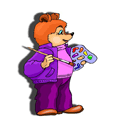 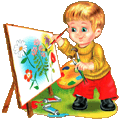 Десять  умов  успішного  навчанняПерша умова — упевненість у своїх силах, палке бажання вчитися, незгасаючий інтерес до знань. Немає гіршого в людині, ніж слабкість і невпевненість у собі. Не обминайте труднощів, того, чого боїтеся. Соромитеся виступати перед аудиторією — шукайте можливостей виступати частіше. З’являється страх перед кимось, чимось — шукайте можливостей частіше зустрічатися з ними.Друга умова — розвиток сили волі. Успіх приходить лише до того, хто його прагне, добивається, завойовує, докладаючи максимум зусиль. Не чекайте, що хтось відкриє вас, відкрийте себе самі. Скажіть собі: я хочу, я можу, я зроблю. Не дозволяйте лінощам, особистим примхам і забаганкам керувати собою, заважати досягненню високої мети.Третя умова — увага. Не дозволяйте відвертати вашу увагу під час занять ні товаришеві, ні сонячному зайчикові, ні телевізору чи магнітофону, ні приємним чи гірким спогадам тощо. Інакше можете пропустити, втратити щось важливе, через що навчальний матеріал одразу стане нудним і незрозумілим. Мислення — це активний творчий процес, що вимагає від людини напруження, уміння зосередитися на важливому, «розчинитися» у предметі думки.Четверта умова — працьовитість, вироблення в себе вміння швидко включатися в роботу, звички самозречено і систематично трудитися, виконувати все відповідально, ретельно, обов’язково доводити розпочате до кінця. Не залишайте незрозумілих питань без відповіді. Пам’ятайте слова американського винахідника Едісона: «У науці все вирішують 1 відсоток таланту і 99 відсотків потіння».П’ята умова — суворе дотримання режиму дня, раціональна організація своєї навчальної праці, правильне чергування роботи й відпочинку, легких і важких предметів при виконанні домашніх завдань, продуманий порядок на робочому місці. Це обернеться економією сил, творчим задоволенням. Плануйте ввечері, які справи повинні бути зроблені завтра. У кінці дня підводьте підсумки, з’ясовуйте причини невиконання запланованого. Не забувайте, що лінь, постійне відкладання на потім незавершених справ не можуть бути супутниками успіху.Шоста умова — не покладатися лише на механічну пам’ять, не зазубрювати матеріал, а намагатися осмислити його, зрозуміти причиново-наслідкові зв’язки, визначити головне і другорядне, підключаючи, крім усього, свою уяву і почуття. Неоціненну допомогу в підвищенні культури розумової праці нададуть і такі прийоми роботи над з’ясовуваним матеріалом: складання плану, конспекту, тез, логічних схем, узагальнюючих таблиць, діаграм тощо.Сьома умова — самостійність у навчанні. Учіться чітко формулювати, обґрунтовувати, відстоювати свою точку зору. Не чекайте, поки вчитель «розжує» і вкладе у вашу свідомість той чи інший матеріал. Найкраще запам’ятовується, найміцніше засвоюється те, що здобуте ціною власних розумових зусиль, власної праці. Тому ще вдома пробуйте уявно «зазирнути» на урок, що буде наступним, передбачити матеріал, який буде розглядатися, скласти певну думку про нього. Ніколи не покладайтеся на підказки і списування.Восьма умова — пошуки шляхів практичного застосування своїх знань, навчальних умінь. Більше розв’язуйте задач, виконуйте вправ, виготовляйте різних поробок. Працюйте не лише головою, а й руками. Передавите свої знання товаришам. Це — найефективніший спосіб закріплення, удосконалення власних набутків. Та й самі вчіться у тих, хто вже досяг успіху в тому, що вас цікавить.Дев’ята умова — постійна самоосвіта, розширення свого кругозору. Пробуйте свої сили в різноманітних видах діяльності. І пам’ятайте: по-справжньому навчається лише той, хто вдумливо читає багато розумних книг. У листах до сина Василь Сухомлинський називав читання інтелектуальним фоном навчання, надійним способом створення резервів часу в майбутньому. День без читання, без розумового напруження великий педагог вважав марно прожитим днем. Потрібну інформацію з різних джерел заносьте до записничка.Десята умова — постійний духовний розвиток, самовдосконалення, самовиховання в собі кращих людських якостей. Ерудиція, глибокі знання, високий інтелектуалізм, навіть диплом про вищу освіту самі по собі ще не можуть бути ознакою справжньої інтелігентності. Остання передбачає ще й наявність у людини прагнення до високих ідеалів, розвинутих естетичних смаків і культурних запитів. Без цього вас може засмоктати болото індивідуалізму, егоїзму, міщансько-споживацької психології, байдужості до навколишнього життя.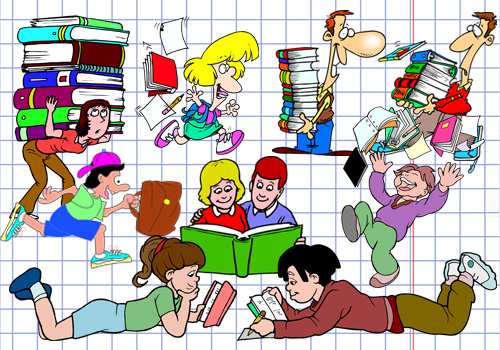 Виховна   година"Дружний колектив: який він?"     Мета: навчити учнів культури спілкування, пошуку конструктивних способів вирішення проблемних ситуацій; сприяти поліпшенню психологічного клімату в класі, налагодженню доброзичливих стосунків; виховувати в учнів повагу одне до одного, відповідальність за власні слова і вчинки. Обладнання: ручки або олівці, чисті аркуші паперу.ХІД ВИХОВНОЇ ГОДИНИ     Творче завдання «школа дружби» Поділивши учнів класу на групи, запропонувати їм уявити себе вчителями «Школи дружби». Вони мають навчити своїх учнів товаришувати одне з одним і розповісти про способи, які б допомогли їм побудувати добрі стосунки з учителями, батьками, братами і сестрами, природою, тваринами. Наприклад: щоб подружитися з братами і сестрами, вам потрібно:• Частіше цікавитися з їхніми справами;• Допомагати їм у домашніх справах;• Щиросердно поділяти їхні радощі та неприємності.БЕСІДАЩо ви порадите людині, яка хоче мати друзів, але не може їх знайти? Що потрібно зробити, що ваш друг дитинства залишався поряд із вами все життя? Чи хотіли б ви, щоб у вас було сто друзів? Якби ви зустріли людину, у якої сто друзів, про що б ви її запитали?     СЛОВО ВЧИТЕЛЯ  Дружба – це добре почуття, яке може виникнути лише на основі взаємоповаги. Зустріти в житті справжнього друга вважалось великим щастям для людини. У скіфів дружба скріплювалась щирою клятвою, що вважалась святою і непорушною. Сучасні тлумачні словники визначають: «Дружба – це близькі стосунки, засновані на взаємній прив’язаності людей, спільності інтересів,смаків, поглядів, життєвих цілей, активній зацікавленості одне в одному». Другом ми називаємо того, кому довіряємо. Якщо між людьми немає щирості, не може бути і дружби. У кожного з нас є вади. Отже, той, хто хоче мати друга без вад, залишається без друзів. Справжній друг, який віддає частку свого серця, силу почуттів, вартий того, щоб його цінували й берегли. Із цього приводу доцільно звернутися до оповідання Бруно Ферреро:«Двоє друзів». Були собі двоє друзів – Франк і Тед. Франкові було двадцять років, а Тедові – вісімнадцять. Дружили хлопці ще з дитинства і, коли виросли, вирішили разом вступити до війська. Перед виїздом із дому вони склали присягу, що берегтимуть одне одного. Франк і Тед опинилися в одному батальйоні. А потім їх послали воювати. Це була страшна війна, що точилася посеред розпечених пісків пустелі. Якийсь час Франк і Тед перебували в обозі. Та ось одного вечора надійшов наказ здійснити рейд на ворожу територію. Батальйон під пекельним вогнем супротивника йшов уперед цілу ніч. Зранку вояки дісталися якогось села. Раптом Франк помітив, що Теда ніде немає, а потім побачив прізвище товариша у списку пропалих безвісти. Франк підійшов до командира із проханням дозволити йому рушити на пошуки. – Це надзвичайно небезпечно, – сказав командир. – Якщо ти загинеш, батальйон втратить іще одного бійця. Я не можу ризикувати солдатом. Проте Франк вирушив на пошуки Теда. Минуло кілька годин, поки він знайшов його. Тед був смертельно поранений і скоро помер. Франк обережно підняв тіло друга на плечі. Але тут зненацька пролунав постріл, і куля влучила Франкові у спину. З останніх сил Франкові таки вдалося донести друга до табору. – Чи ж варто було вмирати, аби рятувати вбитого? – запитав командир. – Так, варто, – прошепотів Франк. Запитання до учнів Як ви гадаєте,чому так відповів Франк?     СЛОВО ВЧИТЕЛЯ Оскільки тема нашої розмови – дружба, то, звичайно, не можна обійти увагу таке питання, як дружба в колективі. Мабуть, вам трапляється чути: «Це – дружній клас» або «У вас такий не дружній клас, кожний сам по собі». Запитання до учнів Чим відрізняється дружній колектив від недружнього? Чи важливо, що між учнями класу існували дружні стосунки? Чому?     СЛОВО ВЧИТЕЛЯ Клас чи творчий гурток за уподобанням, спортивна команда, співробітники фірми чи установи, товариський гурток – усе це різновиди одного поняття – «колектив». Досліджуючи психологічну атмосферу і взаємовідносини людей в різних колективах, учені визначали кілька типів угрупувань: «палючий факел», «мерехтливий маяк», «м’яка глина» та «сипучий пісок». А тепер спробуйте оцінити, наскільки ви дружні, й визначити, до якого із типів належить ваш клас.ТЕСТУВАННЯ «МІЙ КЛАС: ЯКИЙ ВІН?»    «Сипучий пісок». Такий тип колективу зустрічається доволі часто. Взаємовідносини у ньому дійсно нагадують пісок, зібраний у пригорщу: начебто всі піщинки разом і водночас окремі одна від одної. Повіє вітер – і пісок розлетиться, поки хто-небудь знову не збере до купи. Так і люди у цьому колективі: усі разом і водночас кожний сам по собі. Немає зв’язку між людьми. Ніщо їх не згуртовує по-справжньому: ані спільна мета, ані вподобання, ані симпатії одне до одного. У такому колективі немає лідера, до чиєї думки прислухатися б решта осіб.                «М’яка глина». Відомо, що глина – матеріал, що легко піддається обробці, з нього можна виліпити будь-що. У руках хорошого майстра шматок глини може перетворитися на витвір мистецтва. Але невмілі руки лише намарно використають цей матеріал. Отже, і колектив цього типу схожий на глину: яка людина вважається лідером цього угрупування, такі взаємовідносини і встановляються в ньому. Стосунки в такому колективі загалом доброзичливі, проте не скажеш, що тут панує взаємодопомога. Зазвичай він складається з дрібних товариських груп, які мало спілкуються між собою. Лідера у колективі цього типу немає або він не вміє себе проявити, чи просто нікому його підтримати.    «Мерехтливий маяк». У штормовому морі маяк сповіщає мореплавців, щоб вони обрали правильний курс. Потрібно лише бути уважним, не втрачати маяк із поля зору. Зазначте, маяк горить не постійним світлом, а мерехтить, наче каже: «тримайся мене, і не потрапиш у біду!». Отже, у колективі такого типу переважає бажання усе робити спільно, підтримувати одне одного. Група помітно відрізняється серед інших своєю індивідуальністю. Проте в ній недостатньо проявляється ініціатива, воля і наполегливість щодо досягнення поставленої мети. Авторитетні «наглядачі маяка», тобто ті, хто не дає заснути полум’ю солідарності, – організатори, актив. Лише завдяки їм колектив тримається разом і діє як єдине ціле.     «Палючий смолоскип» – це живе полум’я, пальним для якого є міцна дружба, єдина воля, чудове взаєморозуміння, ділова співпраця і відповідність не лише за себе, але й за весь колектив. Світити можна і для себе, продираючись крізь хащі труднощів, долаючи перешкоди і прокладаючи шлях до поставленої мети. Проте хіба можна відчувати себе щасливою людиною, коли поруч комусь важко, коли позаду тебе товариші, які потребують допомоги? Звичайно ні! Так скаже кожна особа, яка належить до колективу цього типу. Про таке угрупування можна сказати, що воно – справжній моноліт. Тут кожний готовий прийти на допомогу іншому, вислухати і зрозуміти товариша, працювати на благо всій групі.     БЕСІДА Який опис найбільш підходить для визначення типу вашого класу? Що треба робити, щоб ваш клас став дружній, щоб ви жили єдиним бажання творчо працювати і вирішувати всі справи класу дружно? Чи важливо для дружби в класі, щоб усі однокласники добре навчалися і мали однакові інтереси? Чому? СЛОВО ВЧИТЕЛЯ Гадаю, ви переконались у тому, що дружба, взаємодопомога потребують постійного горіння, а не одиноких, нехай навіть дуже частих спалахів. Чи траплялись із вами коли-небудь такі ситуації, коли ви не поводились не доброзичливо по відношення до оточуючих? Напевно, так. Це відбувається тоді, коли вас охоплює роздратування, злість, гнів. У такі миті людині так хочеться виплеснути емоції, що іноді може призвести до конфлікту або суперечки, навіть із найкращим другом. Потім, звичайно, шкодує і вибачається, що погарячкував. Проте краще не допускати виникнення таких ситуацій взагалі. Тож слід навчитися тримати себе в руках і вчасно зупинити себе. Як це зробити? Виявляється, дуже легко. Якщо вас охопив гнів і ви відчуваєте, що ви здатні на грубість, стримайтеся і подумки скажіть собі: «Стоп!». Погасивши таким чином спалах злості, ви заспокойтесь і зможете подивитися на ситуацію, яка викликала у вас роздратування, більш помірковано. Пам’ятайте: негативні емоції – погані порадники, будь-яку проблему чи конфлікт слід вирішувати спокійно і тактично.ТВОРЧЕ ЗАВДАННЯ «Я ПОЗИЧАЮ ІДЕЮ»     Учням пропонуються життєві ситуації. Учні мають обміркувати їх і визначити шляхи розумного вирішення запропонованих конфліктів. Я даю слово одному з учнів. Висловлюючи власну думку, він каже: «Я позичаю ідею у…» – і називає ім’я ,будь-кого з однокласників. Викликаний учень також висловлює свою думку і звертається до наступного однокласника. Таким чином відповідають усі учні класу.             СИТУАЦІЯ 1 Учні сьомого класу після уроків вирішили пограти у м’яч на шкільному майданчику, але виявилось, що його вже зайняли учні восьмого класу. Незважаючи на прохання, восьмикласники не хотіли залишати майданчик. Тоді семикласники, грубо глузуючи і жбурляючи каміння, стали їм заважати. Учні восьмого класу покинули гру і вчинили бійку із семикласниками. Запропонуйте розумне вирішення цього конфлікту.     СИТУАЦІЯ 2 Одного разу взимку однокласники грали в сніжки біля школи. Раптом хтось поцілив одному з хлопців сніжком в обличчя. Не з’ясувавши, хто саме зробив йому боляче, хлопчик підійшов до першого-ліпшого однокласника і став вимагати вибачення. Той обернувся, і суперечка перейшла в бійку. Запропонуйте розумне вирішення цього конфлікту.    СИТУАЦІЯ 3 Учениця відповідає біля дошки. Але варто дівчинці трошки замислитись, як однокласники відразу піднімають руки, щоб відповісти. Деякі із них висловлюють невдоволення і кепкують, що дівчинка «не знає відповіді на таке просте запитання». Учениця, хвилюючись, починає плутатись і невдовзі зовсім збивається, на її очах виступають сльози. Як у цій ситуації мали б повестися дівчинка, учитель й однокласники.    СЛОВО ВЧИТЕЛЯ На жаль, коли між людьми виникає непорозуміння, зазвичай вони звинувачують у цьому одне одного або замовчують образу. Така поведінка не доцільна. Щирим спілкуванням можна порівняти з ліками, якими лікують хворобу-образу. Не можна вирішити конфлікт, не обговоривши його. Прагнення почути, зрозуміти думку одне одного здатне знищити ворожнечу. Зробіть крок на зустріч людині, не відвертайтесь від неї – таким чином можна лише поглибити образу. Чим більше ви ображаєтесь або обурюєтесь, тим менше у вас можливостей поновити стосунки. І завжди щиро вибачаєтесь, коли відчуваєте, що не праві. Варто навчитися розуміти оточуючих, інтуїтивно відчувати і вгадувати їхній настрій. Зараз ми спробуємо перевірити, наскільки розвинене це вміння.     ТВОРЧЕ ЗАВДАННЯ «СПІВЗВУЧНІСТЬ»     Два учні стають спинами одне до одного. За сигналом вчителя починають розходитись. Ідучи кожний у свій бік, учні мають постаратися (без будь-якого стороннього сигналу) одночасно обернутися і посміхнутися один одному. Вони повинні самостійно визначити мить, коли слід обернутись.ТВОРЧЕ ЗАВДАННЯ «МІСТОК»     Учитель крейдою малює на підлозі дві паралельні лінії, відстань між якими дорівнює 30см. На цей «місток» з обох боків стають два учні. Під «містком» тече «бурхлива гірська річка». Учні мають домовитись між собою, як їм перейти «місток» і не зіштовхнути одне одного в «річку». Дозволяється користуватися лише жестами і мімікою.  Висновок: Отже, ми переконалися у тому, що досягти взаєморозуміння в стосунках можна, лише дотримуючись певних норм у спілкуванні. Про це варто пам’ятати щодня. Тому щоранку, вирушаючи в школу, не забувайте взяти із собою «валізу чемності».Притча про  дружбуСтая волков и три охотника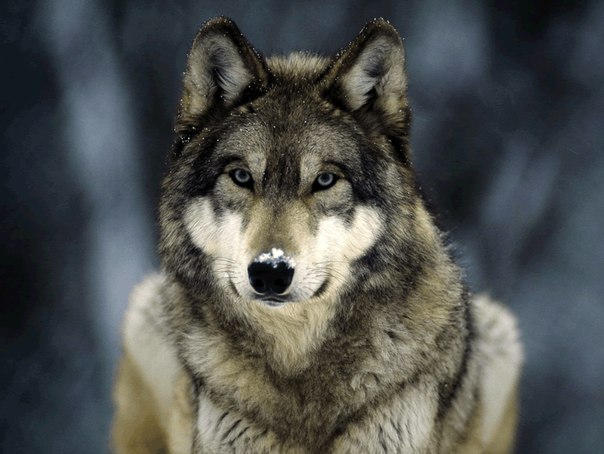 В волчьей стае Старый Вожак решил назначить себе преемника. Он подошел к самому смелому и сильному Волку и сказал:
- Я старею, поэтому назначаю тебя Новым Вожаком стаи. Но ты должен доказать, что достоин. Поэтому возьми лучших Волков, сходи на охоту и добудь еды на всю стаю.
- Хорошо, — сказал Новый Вожак и ушел с 6 волками на охоту.
И день его не было. И вечер его не было. И когда наступила ночь, стая увидела 7 волков, гордо несущих добытую еду. Все были цели и невредимы.
- Расскажи мне, как все было, — попросил Старый Вожак.
- О, это было легко. Мы искали добычу, а потом увидели 10 охотников, идущих с охоты с добычей. Мы напали на них, разорвали в клочья, а добычу взяли себе.
- Молодец. Завтра пойдешь еще раз.
На следующий день 6 волков и Новый Вожак опять пошли на охоту. И день их не было. И вечер. И ночь. И утро.
И вот лишь на днем на горизонте показался 1 истощенный волк. Это был Новый Вожак — весь в крови, с изодранной шерстью, хромой и еле живой.
- Что случилось? — спросил Старый Вожак.
- Мы зашли далеко в лес и долго искали добычу и увидели троих охотников, идущих с охоты с добычей. Мы напали на них, но они оказались сильнее нас. Они убили всех моих воинов,  я кое-как смог спастись.
- Но как же так?! — удивился Старый Вожак, — Вчера вы с легкостью победили 10 охотников, а сегодня не смогли справиться с тремя?!?!
- Да, но вчера это была просто группа из 10 охотников, а сегодня это были 3 лучших друга!Притча  про  дружбуДва соседа и снег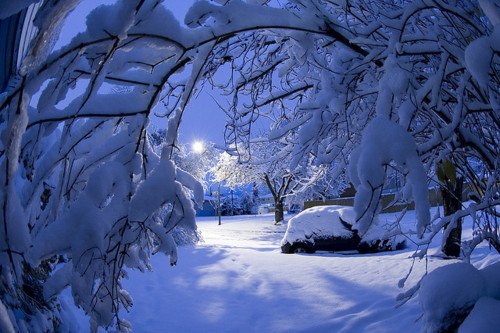 Жили-были два соседа. Пришла зимушка-зима, выпал снег. Первый сосед ранним утром вышел с лопатой разгребать снег перед домом. Пока расчищал дорожку, посмотрел, как там дела у соседа. А у соседа — аккуратно утоптанная дорожка.
На следующее утро опять выпал снег. Первый сосед встал на полчаса раньше, принялся за работу, глядит — а у соседа уже дорожка проложена.
На третий день снегу намело — по колено. Встал еще раньше первый сосед, вышел наводить порядок… А у соседа — дорожка уже ровная, прямая — просто загляденье!
В тот же день встретились они на улице, поговорили о том, о сем, тут первый сосед невзначай и спрашивает:
— Послушай, сосед, а когда ты успеваешь снег перед домом убирать?
Второй сосед удивился сначала, а потом засмеялся:
— Да я его никогда не убираю, это ко мне друзья ходят!                  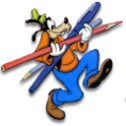 Притча  про  мріюНе  дай  никому  украсть  свою  мечту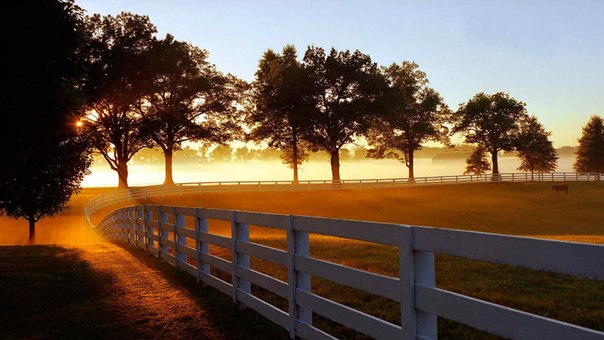 Когда Монти было 16 лет, задали ему написать сочинение о том, что он хочет, когда вырастет. Монти долго мучился и потратил множество часов на описание своей мечты.
Он хотел когда-нибудь стать владельцем ранчо. Он исписал семь страниц, описывая в самых мельчайших подробностях ранчо площадью 200 акров, и нарисовал план расположения всех строений, конюшен и дорог. Он даже нарисовал очень подробный план дома, который он построит площадью 4000 квадратных футов. На следующий день Монти отдал свое сочинение учителю.
Два дня спустя его учитель вернул сочинение, поставив жирную красную двойку, приписав: «Останься после урока».
После урока мальчик с мечтой подошел к учителю и спросил, почему он получил двойку за свое сочинение. На что учитель ответил: «Потому что такая мечта неосуществима для такого мальчика, как ты. Тебе нужно много, очень много денег, чтобы приобрести такое ранчо. А какие деньги есть у тебя? Никаких. Ты ведь из очень бедной семьи. Нет никакой возможности для тебя осуществить твою мечту. Она неосуществима. Вот что я тебе скажу. Ступай домой и напиши другое сочинение, в котором ты опишешь другую, более реалистичную мечту, и я поставлю тебе другую оценку». Мальчик вернулся домой и попросил совета у своего отца.
И вот, что он услышал: «Сынок, боюсь, тут я тебе не помощник. Я думаю, что это должно быть только твое решение, и у меня есть ощущение, что это будет действительно важное для тебя решение». Монти обдумывал слова отца целую неделю. Наконец, он вернул учителю все то же сочинение и сказал: «Вы можете оставить себе двойку, а я оставляю себе свою мечту».
Прошло время, Монти давно окончил школу, стал взрослым. Он рассказал эту историю и, повернувшись к группе слушавших его людей, произнес: «Я рассказал вам эту историю, потому что вы все сидите в моем доме, площадью 4000 квадратных футов, посреди моего ранчо площадью 200 акров. А то сочинение висит в рамке над камином». Монти продолжил: «Самая удивительная часть этой истории заключается в том, что два года назад, летом, все тот же учитель привез сюда 30 школьников, и они неделю расположились лагерем на моем ранчо.
Перед отъездом учитель мне сказал: «Послушай Монти, об этом я могу тебе сказать сейчас. Когда я был твоим учителем, я был своего рода вором мечтаний. Мне сейчас очень жаль, что тогда я украл множество детских мечтаний. Но я очень рад, что ты нашел в себе смелость отстоять свою мечту».
Не позволяйте никому украсть вашу мечту. Что бы вам ни говорили — следуйте за своим сердцем!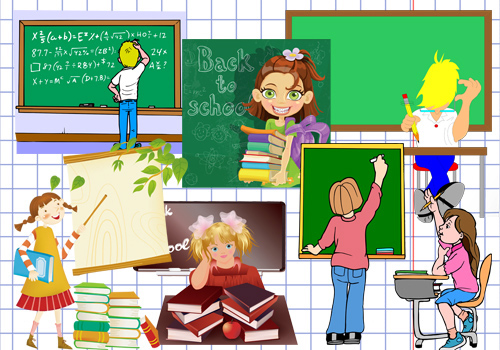 